SPRIING GROWTH FUND APPLICATION FORM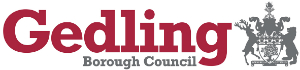 Details of organisation:Describe, below, the item or activity for which funding is requested: Please provide a breakdown of the costs that you are applying for.If your application is successful, will you need support with your project following your award?4a. If you have ticked Yes, please give details below.Have you applied to any other bodies for funding towards these costs? If so, please give details below:Which geographical area do you expect to benefit from your project?  Please give details below: What opportunities will the project or activity provide for older / or vulnerable adults?Please confirm that you will provide a Community Navigator from within your group who will act as a supporter for older and / or vulnerable adults?Please state how your project will help individuals to maintain independence.Please state how your project will help to improve health and wellbeing for older adults?Would you like to register your group/organisation in the Gedling Directory? Please tick.Are you working in partnership with any other groups or organisations in delivering this project? If so, please provide details:IMPORTANT NOTE: The Council cannot make grants to individuals. In order to receive a grant, you must have an account in the organisation’s name. If your application is successful, payment of the grant may be made by cheque or by Bank Account Transfer (BACS). Please provide the full bank details of the organisation below:Thank you for your application. Please return this form by post or email to: Lorca Russell, Community Relations Team, Gedling Borough Council, Civic Centre, Arnot Hill Park, Arnold, Nottingham NG5 6LU. Email: lorca.russell@gedling.gov.uk.Name of organisationAddress of organisationMain contact person ItemTotalPlease tick Name of funder Amount applied for Funding Secured? (Please tick)    Funding Secured? (Please tick)    Name of funder Amount applied for Name of funder Amount applied for YesNoTo followPlease TickYes